CREDIT ACCOUNT APPLICATION						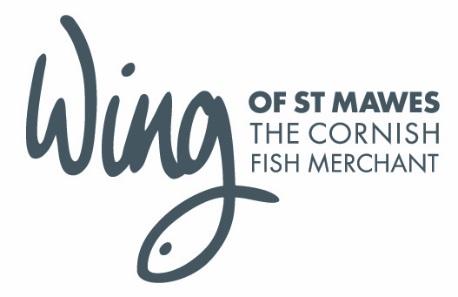 In order to open a credit account with us, please complete the details below and return either by fax to 01726 861668 or email accounts@wingofstmawes.co.uk.  We will then undertake the relevant checks and will contact you with the credit terms we can offer you.  Please note that this can take several days. If you wish to place an order meanwhile, please call 01726 861666 and we will be able to supply you on a ‘payment with order’ basis.If applicant is not a limited company please give details of partners/proprietors:Please provide contact details for ORDERSPlease provide contact details for ACCOUNTSPlease provide TRADE REFERENCES (References must be able to support the level of credit requested).  To speed up the process please contact your referee and advise them that we will be contacting them.I agree to abide by your terms & conditions.  I understand and accept that failure to comply with these terms may lead to our account being place on stop and credit limits being withdrawn without prior notice.To be completed by Wing of St MawesFull legal trading title:Registered Office address:Registered Company Number:Full name:Full name:Address:Address:Contact name:Delivery address:Telephone number:Email address:Contact name:Telephone number:Email address:Credit limit requested:Company name:Company name:Telephone:Telephone:Email: Email:Nature of business:Nature of business:Print name:Signed:Position:Date:Account name:Credit limit:Notes: